Přihláška na příměstský tábor AC TurnovJméno a přijímení účastníka: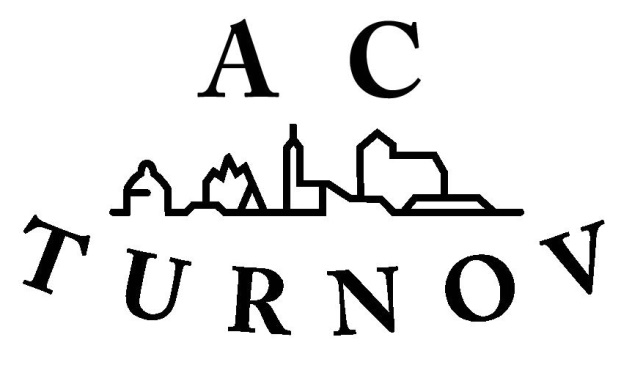 Rodné číslo:				Datum narození:						Adresa bydliště:Zdravotní pojišťovna:Telefon na rodiče:E-mail na rodiče:Výběr termínu:	I. termín 10. až 14. srpna 2020					II. termín 17. až 21. srpna 2020     (zakroužkujte vybraný termín)Cena tábora: 1600,- Kč, cena zahrnuje veškeré náklady včetně obědaTábora se mohou účastnit děti ročníku narození 2008 až 2013.Dítě na začátek akce: předám osobně – přijde samostatně. 				Po ukončení akce (16 hod.): dítě převezmu osobně – odejde samostatně.								(zakroužkujte vybranou možnost)      Poznámky pro vedoucí tábora a o zdravotním stavu dítěteDatum:			Podpis rodiče (zákonného zástupce):(zde odstřihněte)Další informace:Přihlášky společně s platbou přijímá Kateřina Čermáková (2. patro budovy atletického klubu, tel: 737 656 783) vždy v pondělí a ve středu od 1500 do 1600 nebo dle telefonické či e-mailové domluvy. Přihlášku také můžete zasílat na e-mail: atleticketabory@gmail.com.Platbu je také možno provést převodem na č.ú.: 169962889/0300, jako variabilní symbol uveďte rodné číslo dítěte. Kapacita tábora je omezena na 30 dětí na jeden termín. Při naplnění rozhoduje o přijetí datum podání přihlášky.Přihlášku společně s platbou je nutné odevzdat nejpozději do 14. června. Na začátku července pak obdržíte doplňující informace i předběžný program tábora. Kontaktní osoby: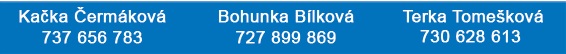 